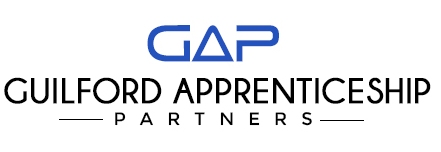 Student Interest ChecklistAttend an Informational Session at your school.Visit GAPNC.org for more information.Attend a minimum of 1 Open house with your parent or guardian.***Complete the Application Process and submit to the GAP team by deadline.******Required***